MINISTRY OF EDUCATION AND SCIENCE OF UKRAINENational Aviation UniversityAVIATION AND SPACE ROCKET 
TECHNOLOGYMaster degree thesis method guideSpecialty 134 «Aviation and space rocket technology»Kyiv 2021UDC 629.7:629.73:378.22 (076.5)        A 95Authors: M. V. Karuskevich — DSc, professor;              V. I. Zakiev — Ph. D, associate professor.Reviewed by Y. I. Smirnov — Ph. D, associate professorEnglish language advisor Z. V. Budko — senior lecturer, Professional Foreign Languages DepartmentApproved by Methodical and Editorial Board of the  (Minutes № 2/20 of 15.12.2020). Наведено рекомендації до виконання дипломної роботи магістра. Викладено вимоги до змісту дипломної роботи та її оформлення. Для здобувачів вищої освіти спеціальності 134 «Авіаційна та ракетно-космічна техніка».The method guide includes demands and recommendations for carrying out and formatting master degree thesis. It is intended for seekers of higher education, specialty 
134 «Aviation and space rocket technology», educational professional program «Aircraft Equipment».Навчальне виданняАВІАЦІЙНА ТА РАКЕТНО-КОСМІЧНА 
ТЕХНІКАМетодичні рекомендації 
до виконання дипломної роботи 
для здобувачів вищої освітиспеціальності 134 
«Авіаційна та ракетно-космічна техніка» (Англійською мовою)Укладачі:КАРУСКЕВИЧ Михайло ВіталійовичЗАКІЄВ Вадим Ісламович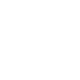 В авторській редакціїA 95Aviation and space rocket technology: Master degree thesis method guide / M. V. Karuskevich, V. I. Zakiev. — K. : NAU, 2021. — 32 p.